IFPS/FPS EXIT SUMMARYUsing the  Family Assessment Scale (NCFAS)Service Record of Dates and TimeDirect Face-To-Face and Telephone Contact Dates/Hours with this FamilyTravel Time to Include All Case Related TravelDEPARTMENT OF CHILDREN, YOUTH, AND FAMILIES (DCYF)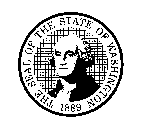 INTENSIVE FAMILY PRESERVATION SERVICE (IFPS)/FAMILY PRESERVATION SERVICE (FPS) EXIT SUMMARYDEPARTMENT OF CHILDREN, YOUTH, AND FAMILIES (DCYF)INTENSIVE FAMILY PRESERVATION SERVICE (IFPS)/FAMILY PRESERVATION SERVICE (FPS) EXIT SUMMARYDEPARTMENT OF CHILDREN, YOUTH, AND FAMILIES (DCYF)INTENSIVE FAMILY PRESERVATION SERVICE (IFPS)/FAMILY PRESERVATION SERVICE (FPS) EXIT SUMMARYDEPARTMENT OF CHILDREN, YOUTH, AND FAMILIES (DCYF)INTENSIVE FAMILY PRESERVATION SERVICE (IFPS)/FAMILY PRESERVATION SERVICE (FPS) EXIT SUMMARYDEPARTMENT OF CHILDREN, YOUTH, AND FAMILIES (DCYF)INTENSIVE FAMILY PRESERVATION SERVICE (IFPS)/FAMILY PRESERVATION SERVICE (FPS) EXIT SUMMARYDEPARTMENT OF CHILDREN, YOUTH, AND FAMILIES (DCYF)INTENSIVE FAMILY PRESERVATION SERVICE (IFPS)/FAMILY PRESERVATION SERVICE (FPS) EXIT SUMMARYDEPARTMENT OF CHILDREN, YOUTH, AND FAMILIES (DCYF)INTENSIVE FAMILY PRESERVATION SERVICE (IFPS)/FAMILY PRESERVATION SERVICE (FPS) EXIT SUMMARYDEPARTMENT OF CHILDREN, YOUTH, AND FAMILIES (DCYF)INTENSIVE FAMILY PRESERVATION SERVICE (IFPS)/FAMILY PRESERVATION SERVICE (FPS) EXIT SUMMARYDEPARTMENT OF CHILDREN, YOUTH, AND FAMILIES (DCYF)INTENSIVE FAMILY PRESERVATION SERVICE (IFPS)/FAMILY PRESERVATION SERVICE (FPS) EXIT SUMMARYDEPARTMENT OF CHILDREN, YOUTH, AND FAMILIES (DCYF)INTENSIVE FAMILY PRESERVATION SERVICE (IFPS)/FAMILY PRESERVATION SERVICE (FPS) EXIT SUMMARYDEPARTMENT OF CHILDREN, YOUTH, AND FAMILIES (DCYF)INTENSIVE FAMILY PRESERVATION SERVICE (IFPS)/FAMILY PRESERVATION SERVICE (FPS) EXIT SUMMARYDEPARTMENT OF CHILDREN, YOUTH, AND FAMILIES (DCYF)INTENSIVE FAMILY PRESERVATION SERVICE (IFPS)/FAMILY PRESERVATION SERVICE (FPS) EXIT SUMMARYDEPARTMENT OF CHILDREN, YOUTH, AND FAMILIES (DCYF)INTENSIVE FAMILY PRESERVATION SERVICE (IFPS)/FAMILY PRESERVATION SERVICE (FPS) EXIT SUMMARYSELECT REPORT TYPE:	ASSESSMENT ONLY (Complete pages 1-3 and page 6Sections B & C)	FPS SERVICES (Complete all)SELECT REPORT TYPE:	ASSESSMENT ONLY (Complete pages 1-3 and page 6Sections B & C)	FPS SERVICES (Complete all)SELECT REPORT TYPE:	ASSESSMENT ONLY (Complete pages 1-3 and page 6Sections B & C)	FPS SERVICES (Complete all)SELECT REPORT TYPE:	ASSESSMENT ONLY (Complete pages 1-3 and page 6Sections B & C)	FPS SERVICES (Complete all)SELECT REPORT TYPE:	ASSESSMENT ONLY (Complete pages 1-3 and page 6Sections B & C)	FPS SERVICES (Complete all)SELECT REPORT TYPE:	ASSESSMENT ONLY (Complete pages 1-3 and page 6Sections B & C)	FPS SERVICES (Complete all)	IFPS SERVICES 30-40-DAY (Complete all)IFPS SERVICES 90-DAY (Complete all) Do not use afterJune 30, 2008.	AFTERCARE ONLY (Complete pages 1-3 and page 6-7Sections B & C)	IFPS SERVICES 30-40-DAY (Complete all)IFPS SERVICES 90-DAY (Complete all) Do not use afterJune 30, 2008.	AFTERCARE ONLY (Complete pages 1-3 and page 6-7Sections B & C)	IFPS SERVICES 30-40-DAY (Complete all)IFPS SERVICES 90-DAY (Complete all) Do not use afterJune 30, 2008.	AFTERCARE ONLY (Complete pages 1-3 and page 6-7Sections B & C)	IFPS SERVICES 30-40-DAY (Complete all)IFPS SERVICES 90-DAY (Complete all) Do not use afterJune 30, 2008.	AFTERCARE ONLY (Complete pages 1-3 and page 6-7Sections B & C)	IFPS SERVICES 30-40-DAY (Complete all)IFPS SERVICES 90-DAY (Complete all) Do not use afterJune 30, 2008.	AFTERCARE ONLY (Complete pages 1-3 and page 6-7Sections B & C)	IFPS SERVICES 30-40-DAY (Complete all)IFPS SERVICES 90-DAY (Complete all) Do not use afterJune 30, 2008.	AFTERCARE ONLY (Complete pages 1-3 and page 6-7Sections B & C)	IFPS SERVICES 30-40-DAY (Complete all)IFPS SERVICES 90-DAY (Complete all) Do not use afterJune 30, 2008.	AFTERCARE ONLY (Complete pages 1-3 and page 6-7Sections B & C)REFERRAL DATECASE NUMBERCASE NUMBERCASE NUMBERCASE NUMBERCASE NUMBERREFERRING CASE WORKER’S NAMEREFERRING CASE WORKER’S NAMEREFERRING CASE WORKER’S NAMEREFERRING CASE WORKER’S NAMEREFERRING CASE WORKER’S NAMEREFERRING CASE WORKER’S NAMEREFERRING CASE WORKER’S NAMEREFERRING CASEWORKER’S TELEPHONE NUMBERREFERRING CASEWORKER’S TELEPHONE NUMBERREFERRING CASEWORKER’S TELEPHONE NUMBERREFERRING CASEWORKER’S TELEPHONE NUMBERREFERRING CASEWORKER’S TELEPHONE NUMBERCASE WORKER’S FAX NUMBERCASE WORKER’S FAX NUMBERCASE WORKER’S FAX NUMBERCASE WORKER’S FAX NUMBERCASE WORKER’S E-MAIL ADDRESSCASE WORKER’S E-MAIL ADDRESSCASE WORKER’S E-MAIL ADDRESSCASE WORKER’S E-MAIL ADDRESSDCFS SUPERVISOR’S NAMEDCFS SUPERVISOR’S NAMESUPERVISOR’S TELEPHONE NUMBERSUPERVISOR’S TELEPHONE NUMBERSUPERVISOR’S TELEPHONE NUMBERSUPERVISOR’S TELEPHONE NUMBERSUPERVISOR’S TELEPHONE NUMBERSUPERVISOR’S TELEPHONE NUMBERREFERRING OFFICEREFERRING OFFICEREFERRING OFFICEREFERRING OFFICEREFERRING OFFICEPROVIDER INFORMATIONPROVIDER INFORMATIONPROVIDER INFORMATIONPROVIDER INFORMATIONPROVIDER INFORMATIONPROVIDER INFORMATIONPROVIDER INFORMATIONPROVIDER INFORMATIONPROVIDER INFORMATIONPROVIDER INFORMATIONPROVIDER INFORMATIONPROVIDER INFORMATIONPROVIDER INFORMATIONPROVIDER NAMEPROVIDER NAMEPROVIDER NAMEPROVIDER NAMEPROVIDER NAMEPROVIDER NAMETHERAPIST NAMETHERAPIST NAMETHERAPIST NAMETHERAPIST NAMETHERAPIST NAMETHERAPIST NAMETHERAPIST NAMECAREGIVER NAMESCAREGIVER NAMESCAREGIVER NAMESCAREGIVER NAMESCAREGIVER NAMESCAREGIVER NAMESCAREGIVER NAMESCAREGIVER NAMESCAREGIVER NAMESCAREGIVER NAMESCAREGIVER NAMESCAREGIVER NAMESCAREGIVER NAMESNAME (FIRST, LAST)NAME (FIRST, LAST)NAME (FIRST, LAST)NAME (FIRST, LAST)NAME (FIRST, LAST)NAME (FIRST, LAST)NAME (FIRST, LAST)NAME (FIRST, LAST)NAME (FIRST, LAST)NAME (FIRST, LAST)NAME (FIRST, LAST)NAME (FIRST, LAST)NAME (FIRST, LAST)NAME (FIRST, LAST)NAME (FIRST, LAST)NAME (FIRST, LAST)NAME (FIRST, LAST)NAME (FIRST, LAST)NAME (FIRST, LAST)NAME (FIRST, LAST)NAME (FIRST, LAST)NAME (FIRST, LAST)NAME (FIRST, LAST)NAME (FIRST, LAST)NAME (FIRST, LAST)NAME (FIRST, LAST)CHILD NAMESCHILD NAMESCHILD NAMESCHILD NAMESCHILD NAMESCHILD NAMESCHILD NAMESCHILD NAMESCHILD NAMESCHILD NAMESCHILD NAMESCHILD NAMESCHILD NAMESNAME (FIRST, LAST)NAME (FIRST, LAST)NAME (FIRST, LAST)NAME (FIRST, LAST)ID’D FOR INTERVENTION?YES		NOID’D FOR INTERVENTION?YES		NOID’D FOR INTERVENTION?YES		NOWHERE IS CHILD LIVING AT END OF INTERVENTION?WHERE IS CHILD LIVING AT END OF INTERVENTION?WHERE IS CHILD LIVING AT END OF INTERVENTION?WHERE IS CHILD LIVING AT END OF INTERVENTION?TRIBAL AFFILIATION (IF APPLICABLE)TRIBAL AFFILIATION (IF APPLICABLE)  Home   Other:        Home   Other:        Home   Other:        Home   Other:        Home   Other:        Home   Other:        Home   Other:        Home   Other:        Home   Other:        Home   Other:        Home   Other:        Home   Other:        Home   Other:        Home   Other:        Home   Other:        Home   Other:        Home   Other:        Home   Other:        Home   Other:        Home   Other:      OTHER PEOPLE LIVING IN HOMEOTHER PEOPLE LIVING IN HOMEOTHER PEOPLE LIVING IN HOMEOTHER PEOPLE LIVING IN HOMEOTHER PEOPLE LIVING IN HOMEOTHER PEOPLE LIVING IN HOMEOTHER PEOPLE LIVING IN HOMEOTHER PEOPLE LIVING IN HOMEOTHER PEOPLE LIVING IN HOMEOTHER PEOPLE LIVING IN HOMEOTHER PEOPLE LIVING IN HOMEOTHER PEOPLE LIVING IN HOMEOTHER PEOPLE LIVING IN HOMENAME (FIRST, LAST)NAME (FIRST, LAST)NAME (FIRST, LAST)RELATIONSHIPRELATIONSHIPRELATIONSHIPRELATIONSHIPRELATIONSHIPRELATIONSHIPRELATIONSHIPBEGINNING OF INTERVENTIONBEGINNING OF INTERVENTIONEND OF INTERVENTION	Yes	No	Yes	No	Yes	No	Yes	No	Yes	No	Yes	NoFor each of the domains listed below, provide the NCFAS or NCFAS-R initial and closure overall ratings.  In addition, provide a brief summary of the changes or lack of changes from the initial to closure ratings.  You may refer to the goals and progress on goals for the more detailed description of the changes. (e.g. Parental Capabilities:  Parents are now using more effective discipline methods and have established consistent morning and bedtime routines.  See Goal #1 for more details).Please refer to the Definitions for the NCFAS/NCFAS-R when rating each domain.For each of the domains listed below, provide the NCFAS or NCFAS-R initial and closure overall ratings.  In addition, provide a brief summary of the changes or lack of changes from the initial to closure ratings.  You may refer to the goals and progress on goals for the more detailed description of the changes. (e.g. Parental Capabilities:  Parents are now using more effective discipline methods and have established consistent morning and bedtime routines.  See Goal #1 for more details).Please refer to the Definitions for the NCFAS/NCFAS-R when rating each domain.For each of the domains listed below, provide the NCFAS or NCFAS-R initial and closure overall ratings.  In addition, provide a brief summary of the changes or lack of changes from the initial to closure ratings.  You may refer to the goals and progress on goals for the more detailed description of the changes. (e.g. Parental Capabilities:  Parents are now using more effective discipline methods and have established consistent morning and bedtime routines.  See Goal #1 for more details).Please refer to the Definitions for the NCFAS/NCFAS-R when rating each domain.For each of the domains listed below, provide the NCFAS or NCFAS-R initial and closure overall ratings.  In addition, provide a brief summary of the changes or lack of changes from the initial to closure ratings.  You may refer to the goals and progress on goals for the more detailed description of the changes. (e.g. Parental Capabilities:  Parents are now using more effective discipline methods and have established consistent morning and bedtime routines.  See Goal #1 for more details).Please refer to the Definitions for the NCFAS/NCFAS-R when rating each domain.For each of the domains listed below, provide the NCFAS or NCFAS-R initial and closure overall ratings.  In addition, provide a brief summary of the changes or lack of changes from the initial to closure ratings.  You may refer to the goals and progress on goals for the more detailed description of the changes. (e.g. Parental Capabilities:  Parents are now using more effective discipline methods and have established consistent morning and bedtime routines.  See Goal #1 for more details).Please refer to the Definitions for the NCFAS/NCFAS-R when rating each domain.For each of the domains listed below, provide the NCFAS or NCFAS-R initial and closure overall ratings.  In addition, provide a brief summary of the changes or lack of changes from the initial to closure ratings.  You may refer to the goals and progress on goals for the more detailed description of the changes. (e.g. Parental Capabilities:  Parents are now using more effective discipline methods and have established consistent morning and bedtime routines.  See Goal #1 for more details).Please refer to the Definitions for the NCFAS/NCFAS-R when rating each domain.For each of the domains listed below, provide the NCFAS or NCFAS-R initial and closure overall ratings.  In addition, provide a brief summary of the changes or lack of changes from the initial to closure ratings.  You may refer to the goals and progress on goals for the more detailed description of the changes. (e.g. Parental Capabilities:  Parents are now using more effective discipline methods and have established consistent morning and bedtime routines.  See Goal #1 for more details).Please refer to the Definitions for the NCFAS/NCFAS-R when rating each domain.NCFAS GLOBAL DOMAINNCFAS RATING FOR OVERALL ENVIRONMENT DOMAINNCFAS RATING FOR OVERALL ENVIRONMENT DOMAINNCFAS RATING FOR OVERALL ENVIRONMENT DOMAINNCFAS RATING FOR OVERALL ENVIRONMENT DOMAINNCFAS RATING FOR OVERALL ENVIRONMENT DOMAINNCFAS RATING FOR OVERALL ENVIRONMENT DOMAINENVIRONMENTCLEARSTRENGTH+2MILDSTRENGTH+1BASELINE/ADEQUATE0MILDPROBLEM-1MODERATEPROBLEM-2SERIOUSPROBLEM-3Initial Overall AssessmentClosure Overall AssessmentBrief SummaryBrief SummaryBrief SummaryBrief SummaryBrief SummaryBrief SummaryBrief SummaryPlease refer to the Definitions for the NCFAS/NCFAS-R when rating each area and domain.Please refer to the Definitions for the NCFAS/NCFAS-R when rating each area and domain.Please refer to the Definitions for the NCFAS/NCFAS-R when rating each area and domain.Please refer to the Definitions for the NCFAS/NCFAS-R when rating each area and domain.Please refer to the Definitions for the NCFAS/NCFAS-R when rating each area and domain.Please refer to the Definitions for the NCFAS/NCFAS-R when rating each area and domain.Please refer to the Definitions for the NCFAS/NCFAS-R when rating each area and domain.NCFAS GLOBAL DOMAINNCFAS RATING FOR OVERALL PARENTAL CAPABILITIES DOMAINNCFAS RATING FOR OVERALL PARENTAL CAPABILITIES DOMAINNCFAS RATING FOR OVERALL PARENTAL CAPABILITIES DOMAINNCFAS RATING FOR OVERALL PARENTAL CAPABILITIES DOMAINNCFAS RATING FOR OVERALL PARENTAL CAPABILITIES DOMAINNCFAS RATING FOR OVERALL PARENTAL CAPABILITIES DOMAINPARENTAL CAPABILITIESCLEARSTRENGTH+2MILDSTRENGTH+1BASELINE/ADEQUATE0MILDPROBLEM-1MODERATEPROBLEM-2SERIOUSPROBLEM-3Initial Overall AssessmentClosure Overall AssessmentBrief SummaryBrief SummaryBrief SummaryBrief SummaryBrief SummaryBrief SummaryBrief SummaryPlease refer to the Definitions for the NCFAS/NCFAS-R when rating each area and domain.Please refer to the Definitions for the NCFAS/NCFAS-R when rating each area and domain.Please refer to the Definitions for the NCFAS/NCFAS-R when rating each area and domain.Please refer to the Definitions for the NCFAS/NCFAS-R when rating each area and domain.Please refer to the Definitions for the NCFAS/NCFAS-R when rating each area and domain.Please refer to the Definitions for the NCFAS/NCFAS-R when rating each area and domain.Please refer to the Definitions for the NCFAS/NCFAS-R when rating each area and domain.NCFAS GLOBAL DOMAINNCFAS RATING FOR OVERALL FAMILY INTERACTIONS DOMAINNCFAS RATING FOR OVERALL FAMILY INTERACTIONS DOMAINNCFAS RATING FOR OVERALL FAMILY INTERACTIONS DOMAINNCFAS RATING FOR OVERALL FAMILY INTERACTIONS DOMAINNCFAS RATING FOR OVERALL FAMILY INTERACTIONS DOMAINNCFAS RATING FOR OVERALL FAMILY INTERACTIONS DOMAINFAMILY INTERACTIONSCLEARSTRENGTH+2MILDSTRENGTH+1BASELINE/ADEQUATE0MILDPROBLEM-1MODERATEPROBLEM-2SERIOUSPROBLEM-3Initial Overall Assessment Closure Overall AssessmentBrief SummaryBrief SummaryBrief SummaryBrief SummaryBrief SummaryBrief SummaryBrief SummaryPlease refer to the Definitions for the NCFAS/NCFAS-R when rating each area and domain.Please refer to the Definitions for the NCFAS/NCFAS-R when rating each area and domain.Please refer to the Definitions for the NCFAS/NCFAS-R when rating each area and domain.Please refer to the Definitions for the NCFAS/NCFAS-R when rating each area and domain.Please refer to the Definitions for the NCFAS/NCFAS-R when rating each area and domain.Please refer to the Definitions for the NCFAS/NCFAS-R when rating each area and domain.Please refer to the Definitions for the NCFAS/NCFAS-R when rating each area and domain.NCFAS GLOBAL DOMAINNCFAS GLOBAL DOMAINNCFAS GLOBAL DOMAINNCFAS GLOBAL DOMAINNCFAS GLOBAL DOMAINNCFAS GLOBAL DOMAINNCFAS GLOBAL DOMAINNCFAS RATING FOR OVERALL FAMILY SAFETY DOMAINNCFAS RATING FOR OVERALL FAMILY SAFETY DOMAINNCFAS RATING FOR OVERALL FAMILY SAFETY DOMAINNCFAS RATING FOR OVERALL FAMILY SAFETY DOMAINNCFAS RATING FOR OVERALL FAMILY SAFETY DOMAINNCFAS RATING FOR OVERALL FAMILY SAFETY DOMAINNCFAS RATING FOR OVERALL FAMILY SAFETY DOMAINNCFAS RATING FOR OVERALL FAMILY SAFETY DOMAINFAMILY SAFETYFAMILY SAFETYFAMILY SAFETYFAMILY SAFETYFAMILY SAFETYFAMILY SAFETYFAMILY SAFETYCLEARSTRENGTH+2CLEARSTRENGTH+2MILDSTRENGTH+1BASELINE/ADEQUATE0BASELINE/ADEQUATE0MILDPROBLEM-1MODERATEPROBLEM-2SERIOUSPROBLEM-3Initial Overall AssessmentInitial Overall AssessmentInitial Overall AssessmentInitial Overall AssessmentInitial Overall AssessmentInitial Overall AssessmentInitial Overall AssessmentClosure Overall AssessmentClosure Overall AssessmentClosure Overall AssessmentClosure Overall AssessmentClosure Overall AssessmentClosure Overall AssessmentClosure Overall AssessmentBrief SummaryBrief SummaryBrief SummaryBrief SummaryBrief SummaryBrief SummaryBrief SummaryBrief SummaryBrief SummaryBrief SummaryBrief SummaryBrief SummaryBrief SummaryBrief SummaryBrief SummaryPlease refer to the Definitions for the NCFAS/NCFAS-R when rating each area and domain.Please refer to the Definitions for the NCFAS/NCFAS-R when rating each area and domain.Please refer to the Definitions for the NCFAS/NCFAS-R when rating each area and domain.Please refer to the Definitions for the NCFAS/NCFAS-R when rating each area and domain.Please refer to the Definitions for the NCFAS/NCFAS-R when rating each area and domain.Please refer to the Definitions for the NCFAS/NCFAS-R when rating each area and domain.Please refer to the Definitions for the NCFAS/NCFAS-R when rating each area and domain.Please refer to the Definitions for the NCFAS/NCFAS-R when rating each area and domain.Please refer to the Definitions for the NCFAS/NCFAS-R when rating each area and domain.Please refer to the Definitions for the NCFAS/NCFAS-R when rating each area and domain.Please refer to the Definitions for the NCFAS/NCFAS-R when rating each area and domain.Please refer to the Definitions for the NCFAS/NCFAS-R when rating each area and domain.Please refer to the Definitions for the NCFAS/NCFAS-R when rating each area and domain.Please refer to the Definitions for the NCFAS/NCFAS-R when rating each area and domain.Please refer to the Definitions for the NCFAS/NCFAS-R when rating each area and domain.NCFAS GLOBAL DOMAINNCFAS GLOBAL DOMAINNCFAS GLOBAL DOMAINNCFAS GLOBAL DOMAINNCFAS GLOBAL DOMAINNCFAS GLOBAL DOMAINNCFAS GLOBAL DOMAINNCFAS RATING FOR OVERALL CHILD-WELL BEING DOMAINNCFAS RATING FOR OVERALL CHILD-WELL BEING DOMAINNCFAS RATING FOR OVERALL CHILD-WELL BEING DOMAINNCFAS RATING FOR OVERALL CHILD-WELL BEING DOMAINNCFAS RATING FOR OVERALL CHILD-WELL BEING DOMAINNCFAS RATING FOR OVERALL CHILD-WELL BEING DOMAINNCFAS RATING FOR OVERALL CHILD-WELL BEING DOMAINNCFAS RATING FOR OVERALL CHILD-WELL BEING DOMAINCHILD WELL-BEINGCHILD WELL-BEINGCHILD WELL-BEINGCHILD WELL-BEINGCHILD WELL-BEINGCHILD WELL-BEINGCHILD WELL-BEINGCLEARSTRENGTH+2CLEARSTRENGTH+2MILDSTRENGTH+1BASELINE/ADEQUATE0BASELINE/ADEQUATE0MILDPROBLEM-1MODERATEPROBLEM-2SERIOUSPROBLEM-3Initial Overall AssessmentInitial Overall AssessmentInitial Overall AssessmentInitial Overall AssessmentInitial Overall AssessmentInitial Overall AssessmentInitial Overall AssessmentClosure Overall AssessmentClosure Overall AssessmentClosure Overall AssessmentClosure Overall AssessmentClosure Overall AssessmentClosure Overall AssessmentClosure Overall AssessmentBrief SummaryBrief SummaryBrief SummaryBrief SummaryBrief SummaryBrief SummaryBrief SummaryBrief SummaryBrief SummaryBrief SummaryBrief SummaryBrief SummaryBrief SummaryBrief SummaryBrief SummaryFor Reunification cases only.  Please refer to the Definitions for the NCFAS/NCFAS-R when rating each area and domain.For Reunification cases only.  Please refer to the Definitions for the NCFAS/NCFAS-R when rating each area and domain.For Reunification cases only.  Please refer to the Definitions for the NCFAS/NCFAS-R when rating each area and domain.For Reunification cases only.  Please refer to the Definitions for the NCFAS/NCFAS-R when rating each area and domain.For Reunification cases only.  Please refer to the Definitions for the NCFAS/NCFAS-R when rating each area and domain.For Reunification cases only.  Please refer to the Definitions for the NCFAS/NCFAS-R when rating each area and domain.For Reunification cases only.  Please refer to the Definitions for the NCFAS/NCFAS-R when rating each area and domain.For Reunification cases only.  Please refer to the Definitions for the NCFAS/NCFAS-R when rating each area and domain.For Reunification cases only.  Please refer to the Definitions for the NCFAS/NCFAS-R when rating each area and domain.For Reunification cases only.  Please refer to the Definitions for the NCFAS/NCFAS-R when rating each area and domain.For Reunification cases only.  Please refer to the Definitions for the NCFAS/NCFAS-R when rating each area and domain.For Reunification cases only.  Please refer to the Definitions for the NCFAS/NCFAS-R when rating each area and domain.For Reunification cases only.  Please refer to the Definitions for the NCFAS/NCFAS-R when rating each area and domain.For Reunification cases only.  Please refer to the Definitions for the NCFAS/NCFAS-R when rating each area and domain.For Reunification cases only.  Please refer to the Definitions for the NCFAS/NCFAS-R when rating each area and domain.Additional NCFAS Domain to be completed for reunification services onlyAdditional NCFAS Domain to be completed for reunification services onlyAdditional NCFAS Domain to be completed for reunification services onlyAdditional NCFAS Domain to be completed for reunification services onlyAdditional NCFAS Domain to be completed for reunification services onlyAdditional NCFAS Domain to be completed for reunification services onlyAdditional NCFAS Domain to be completed for reunification services onlyAdditional NCFAS Domain to be completed for reunification services onlyAdditional NCFAS Domain to be completed for reunification services onlyAdditional NCFAS Domain to be completed for reunification services onlyAdditional NCFAS Domain to be completed for reunification services onlyAdditional NCFAS Domain to be completed for reunification services onlyAdditional NCFAS Domain to be completed for reunification services onlyAdditional NCFAS Domain to be completed for reunification services onlyAdditional NCFAS Domain to be completed for reunification services onlyNCFAS GLOBAL DOMAINNCFAS GLOBAL DOMAINNCFAS GLOBAL DOMAINNCFAS GLOBAL DOMAINNCFAS GLOBAL DOMAINNCFAS GLOBAL DOMAINNCFAS GLOBAL DOMAINNCFAS RATING FOR OVERALL CAREGIVER/CHILD AMBIVALENCE DOMAINNCFAS RATING FOR OVERALL CAREGIVER/CHILD AMBIVALENCE DOMAINNCFAS RATING FOR OVERALL CAREGIVER/CHILD AMBIVALENCE DOMAINNCFAS RATING FOR OVERALL CAREGIVER/CHILD AMBIVALENCE DOMAINNCFAS RATING FOR OVERALL CAREGIVER/CHILD AMBIVALENCE DOMAINNCFAS RATING FOR OVERALL CAREGIVER/CHILD AMBIVALENCE DOMAINNCFAS RATING FOR OVERALL CAREGIVER/CHILD AMBIVALENCE DOMAINNCFAS RATING FOR OVERALL CAREGIVER/CHILD AMBIVALENCE DOMAINCAREGIVER/CHILD AMBIVALENCECAREGIVER/CHILD AMBIVALENCECAREGIVER/CHILD AMBIVALENCECAREGIVER/CHILD AMBIVALENCECAREGIVER/CHILD AMBIVALENCECAREGIVER/CHILD AMBIVALENCECAREGIVER/CHILD AMBIVALENCECLEARSTRENGTH+2CLEARSTRENGTH+2MILDSTRENGTH+1BASELINE/ADEQUATE0BASELINE/ADEQUATE0MILDPROBLEM-1MODERATEPROBLEM-2SERIOUSPROBLEM-3Initial Overall AssessmentInitial Overall AssessmentInitial Overall AssessmentInitial Overall AssessmentInitial Overall AssessmentInitial Overall AssessmentInitial Overall AssessmentClosure Overall AssessmentClosure Overall AssessmentClosure Overall AssessmentClosure Overall AssessmentClosure Overall AssessmentClosure Overall AssessmentClosure Overall AssessmentBrief SummaryBrief SummaryBrief SummaryBrief SummaryBrief SummaryBrief SummaryBrief SummaryBrief SummaryBrief SummaryBrief SummaryBrief SummaryBrief SummaryBrief SummaryBrief SummaryBrief SummaryPlease refer to the Definitions for the NCFAS/NCFAS-R when rating each area and domain.Please refer to the Definitions for the NCFAS/NCFAS-R when rating each area and domain.Please refer to the Definitions for the NCFAS/NCFAS-R when rating each area and domain.Please refer to the Definitions for the NCFAS/NCFAS-R when rating each area and domain.Please refer to the Definitions for the NCFAS/NCFAS-R when rating each area and domain.Please refer to the Definitions for the NCFAS/NCFAS-R when rating each area and domain.Please refer to the Definitions for the NCFAS/NCFAS-R when rating each area and domain.Please refer to the Definitions for the NCFAS/NCFAS-R when rating each area and domain.Please refer to the Definitions for the NCFAS/NCFAS-R when rating each area and domain.Please refer to the Definitions for the NCFAS/NCFAS-R when rating each area and domain.Please refer to the Definitions for the NCFAS/NCFAS-R when rating each area and domain.Please refer to the Definitions for the NCFAS/NCFAS-R when rating each area and domain.Please refer to the Definitions for the NCFAS/NCFAS-R when rating each area and domain.Please refer to the Definitions for the NCFAS/NCFAS-R when rating each area and domain.Please refer to the Definitions for the NCFAS/NCFAS-R when rating each area and domain.Additional NCFAS Domain to be completed for reunification services onlyAdditional NCFAS Domain to be completed for reunification services onlyAdditional NCFAS Domain to be completed for reunification services onlyAdditional NCFAS Domain to be completed for reunification services onlyAdditional NCFAS Domain to be completed for reunification services onlyAdditional NCFAS Domain to be completed for reunification services onlyAdditional NCFAS Domain to be completed for reunification services onlyAdditional NCFAS Domain to be completed for reunification services onlyAdditional NCFAS Domain to be completed for reunification services onlyAdditional NCFAS Domain to be completed for reunification services onlyAdditional NCFAS Domain to be completed for reunification services onlyAdditional NCFAS Domain to be completed for reunification services onlyAdditional NCFAS Domain to be completed for reunification services onlyAdditional NCFAS Domain to be completed for reunification services onlyAdditional NCFAS Domain to be completed for reunification services onlyNCFAS GLOBAL DOMAINNCFAS GLOBAL DOMAINNCFAS GLOBAL DOMAINNCFAS GLOBAL DOMAINNCFAS GLOBAL DOMAINNCFAS GLOBAL DOMAINNCFAS GLOBAL DOMAINNCFAS RATING FOR OVERALL READINESS FOR REUNIFICATION DOMAINNCFAS RATING FOR OVERALL READINESS FOR REUNIFICATION DOMAINNCFAS RATING FOR OVERALL READINESS FOR REUNIFICATION DOMAINNCFAS RATING FOR OVERALL READINESS FOR REUNIFICATION DOMAINNCFAS RATING FOR OVERALL READINESS FOR REUNIFICATION DOMAINNCFAS RATING FOR OVERALL READINESS FOR REUNIFICATION DOMAINNCFAS RATING FOR OVERALL READINESS FOR REUNIFICATION DOMAINNCFAS RATING FOR OVERALL READINESS FOR REUNIFICATION DOMAINREADINESS FOR REUNIFICATIONREADINESS FOR REUNIFICATIONREADINESS FOR REUNIFICATIONREADINESS FOR REUNIFICATIONREADINESS FOR REUNIFICATIONREADINESS FOR REUNIFICATIONREADINESS FOR REUNIFICATIONCLEARSTRENGTH+2CLEARSTRENGTH+2MILDSTRENGTH+1BASELINE/ADEQUATE0BASELINE/ADEQUATE0MILDPROBLEM-1MODERATEPROBLEM-2SERIOUSPROBLEM-3Initial Overall AssessmentInitial Overall AssessmentInitial Overall AssessmentInitial Overall AssessmentInitial Overall AssessmentInitial Overall AssessmentInitial Overall AssessmentClosure Overall AssessmentClosure Overall AssessmentClosure Overall AssessmentClosure Overall AssessmentClosure Overall AssessmentClosure Overall AssessmentClosure Overall AssessmentBrief SummaryBrief SummaryBrief SummaryBrief SummaryBrief SummaryBrief SummaryBrief SummaryBrief SummaryBrief SummaryBrief SummaryBrief SummaryBrief SummaryBrief SummaryBrief SummaryBrief SummarySERVICE PROVIDER REPORTSERVICE PROVIDER REPORTSERVICE PROVIDER REPORTSERVICE PROVIDER REPORTSERVICE PROVIDER REPORTSERVICE PROVIDER REPORTSERVICE PROVIDER REPORTSERVICE PROVIDER REPORTSERVICE PROVIDER REPORTSERVICE PROVIDER REPORTSERVICE PROVIDER REPORTSERVICE PROVIDER REPORTSERVICE PROVIDER REPORTSERVICE PROVIDER REPORTSERVICE PROVIDER REPORTService Providers Report Address each of these areas in this section so that the DCFS case worker has the information necessary for service planning, including the need for protective services such as out-of-home placement or continuing in-home intervention.  Be as realistic and accurate as possible in your assessment of family progress on goals, child safety, and the need for ongoing services Service Providers Report Address each of these areas in this section so that the DCFS case worker has the information necessary for service planning, including the need for protective services such as out-of-home placement or continuing in-home intervention.  Be as realistic and accurate as possible in your assessment of family progress on goals, child safety, and the need for ongoing services Service Providers Report Address each of these areas in this section so that the DCFS case worker has the information necessary for service planning, including the need for protective services such as out-of-home placement or continuing in-home intervention.  Be as realistic and accurate as possible in your assessment of family progress on goals, child safety, and the need for ongoing services Service Providers Report Address each of these areas in this section so that the DCFS case worker has the information necessary for service planning, including the need for protective services such as out-of-home placement or continuing in-home intervention.  Be as realistic and accurate as possible in your assessment of family progress on goals, child safety, and the need for ongoing services Service Providers Report Address each of these areas in this section so that the DCFS case worker has the information necessary for service planning, including the need for protective services such as out-of-home placement or continuing in-home intervention.  Be as realistic and accurate as possible in your assessment of family progress on goals, child safety, and the need for ongoing services Service Providers Report Address each of these areas in this section so that the DCFS case worker has the information necessary for service planning, including the need for protective services such as out-of-home placement or continuing in-home intervention.  Be as realistic and accurate as possible in your assessment of family progress on goals, child safety, and the need for ongoing services Service Providers Report Address each of these areas in this section so that the DCFS case worker has the information necessary for service planning, including the need for protective services such as out-of-home placement or continuing in-home intervention.  Be as realistic and accurate as possible in your assessment of family progress on goals, child safety, and the need for ongoing services Service Providers Report Address each of these areas in this section so that the DCFS case worker has the information necessary for service planning, including the need for protective services such as out-of-home placement or continuing in-home intervention.  Be as realistic and accurate as possible in your assessment of family progress on goals, child safety, and the need for ongoing services Service Providers Report Address each of these areas in this section so that the DCFS case worker has the information necessary for service planning, including the need for protective services such as out-of-home placement or continuing in-home intervention.  Be as realistic and accurate as possible in your assessment of family progress on goals, child safety, and the need for ongoing services Service Providers Report Address each of these areas in this section so that the DCFS case worker has the information necessary for service planning, including the need for protective services such as out-of-home placement or continuing in-home intervention.  Be as realistic and accurate as possible in your assessment of family progress on goals, child safety, and the need for ongoing services Service Providers Report Address each of these areas in this section so that the DCFS case worker has the information necessary for service planning, including the need for protective services such as out-of-home placement or continuing in-home intervention.  Be as realistic and accurate as possible in your assessment of family progress on goals, child safety, and the need for ongoing services Service Providers Report Address each of these areas in this section so that the DCFS case worker has the information necessary for service planning, including the need for protective services such as out-of-home placement or continuing in-home intervention.  Be as realistic and accurate as possible in your assessment of family progress on goals, child safety, and the need for ongoing services Service Providers Report Address each of these areas in this section so that the DCFS case worker has the information necessary for service planning, including the need for protective services such as out-of-home placement or continuing in-home intervention.  Be as realistic and accurate as possible in your assessment of family progress on goals, child safety, and the need for ongoing services Service Providers Report Address each of these areas in this section so that the DCFS case worker has the information necessary for service planning, including the need for protective services such as out-of-home placement or continuing in-home intervention.  Be as realistic and accurate as possible in your assessment of family progress on goals, child safety, and the need for ongoing services Service Providers Report Address each of these areas in this section so that the DCFS case worker has the information necessary for service planning, including the need for protective services such as out-of-home placement or continuing in-home intervention.  Be as realistic and accurate as possible in your assessment of family progress on goals, child safety, and the need for ongoing services Goals AddressedInstructions:  Provide the following information for each service goal.Goal 1: (state goal)NCFAS/NCFAS-R domains related to the goal:  Check the domains related to each goal.  A.	Environment  B.	Parental Capabilities  C.	Family Interactions  D.	Family Safety  E.	Child Well-Being  F.	Caregiver/Child Ambivalence (Reunification Only)  G.	Readiness for Reunification (Reunification Only)Summary of treatment/service plan and activities that addressed the goal.  (Describe what you did to address the problems and to help the family achieve the goal.)Goals AddressedInstructions:  Provide the following information for each service goal.Goal 1: (state goal)NCFAS/NCFAS-R domains related to the goal:  Check the domains related to each goal.  A.	Environment  B.	Parental Capabilities  C.	Family Interactions  D.	Family Safety  E.	Child Well-Being  F.	Caregiver/Child Ambivalence (Reunification Only)  G.	Readiness for Reunification (Reunification Only)Summary of treatment/service plan and activities that addressed the goal.  (Describe what you did to address the problems and to help the family achieve the goal.)Goals AddressedInstructions:  Provide the following information for each service goal.Goal 1: (state goal)NCFAS/NCFAS-R domains related to the goal:  Check the domains related to each goal.  A.	Environment  B.	Parental Capabilities  C.	Family Interactions  D.	Family Safety  E.	Child Well-Being  F.	Caregiver/Child Ambivalence (Reunification Only)  G.	Readiness for Reunification (Reunification Only)Summary of treatment/service plan and activities that addressed the goal.  (Describe what you did to address the problems and to help the family achieve the goal.)Goals AddressedInstructions:  Provide the following information for each service goal.Goal 1: (state goal)NCFAS/NCFAS-R domains related to the goal:  Check the domains related to each goal.  A.	Environment  B.	Parental Capabilities  C.	Family Interactions  D.	Family Safety  E.	Child Well-Being  F.	Caregiver/Child Ambivalence (Reunification Only)  G.	Readiness for Reunification (Reunification Only)Summary of treatment/service plan and activities that addressed the goal.  (Describe what you did to address the problems and to help the family achieve the goal.)Goals AddressedInstructions:  Provide the following information for each service goal.Goal 1: (state goal)NCFAS/NCFAS-R domains related to the goal:  Check the domains related to each goal.  A.	Environment  B.	Parental Capabilities  C.	Family Interactions  D.	Family Safety  E.	Child Well-Being  F.	Caregiver/Child Ambivalence (Reunification Only)  G.	Readiness for Reunification (Reunification Only)Summary of treatment/service plan and activities that addressed the goal.  (Describe what you did to address the problems and to help the family achieve the goal.)Goals AddressedInstructions:  Provide the following information for each service goal.Goal 1: (state goal)NCFAS/NCFAS-R domains related to the goal:  Check the domains related to each goal.  A.	Environment  B.	Parental Capabilities  C.	Family Interactions  D.	Family Safety  E.	Child Well-Being  F.	Caregiver/Child Ambivalence (Reunification Only)  G.	Readiness for Reunification (Reunification Only)Summary of treatment/service plan and activities that addressed the goal.  (Describe what you did to address the problems and to help the family achieve the goal.)Goals AddressedInstructions:  Provide the following information for each service goal.Goal 1: (state goal)NCFAS/NCFAS-R domains related to the goal:  Check the domains related to each goal.  A.	Environment  B.	Parental Capabilities  C.	Family Interactions  D.	Family Safety  E.	Child Well-Being  F.	Caregiver/Child Ambivalence (Reunification Only)  G.	Readiness for Reunification (Reunification Only)Summary of treatment/service plan and activities that addressed the goal.  (Describe what you did to address the problems and to help the family achieve the goal.)Goals AddressedInstructions:  Provide the following information for each service goal.Goal 1: (state goal)NCFAS/NCFAS-R domains related to the goal:  Check the domains related to each goal.  A.	Environment  B.	Parental Capabilities  C.	Family Interactions  D.	Family Safety  E.	Child Well-Being  F.	Caregiver/Child Ambivalence (Reunification Only)  G.	Readiness for Reunification (Reunification Only)Summary of treatment/service plan and activities that addressed the goal.  (Describe what you did to address the problems and to help the family achieve the goal.)Goals AddressedInstructions:  Provide the following information for each service goal.Goal 1: (state goal)NCFAS/NCFAS-R domains related to the goal:  Check the domains related to each goal.  A.	Environment  B.	Parental Capabilities  C.	Family Interactions  D.	Family Safety  E.	Child Well-Being  F.	Caregiver/Child Ambivalence (Reunification Only)  G.	Readiness for Reunification (Reunification Only)Summary of treatment/service plan and activities that addressed the goal.  (Describe what you did to address the problems and to help the family achieve the goal.)Goals AddressedInstructions:  Provide the following information for each service goal.Goal 1: (state goal)NCFAS/NCFAS-R domains related to the goal:  Check the domains related to each goal.  A.	Environment  B.	Parental Capabilities  C.	Family Interactions  D.	Family Safety  E.	Child Well-Being  F.	Caregiver/Child Ambivalence (Reunification Only)  G.	Readiness for Reunification (Reunification Only)Summary of treatment/service plan and activities that addressed the goal.  (Describe what you did to address the problems and to help the family achieve the goal.)Goals AddressedInstructions:  Provide the following information for each service goal.Goal 1: (state goal)NCFAS/NCFAS-R domains related to the goal:  Check the domains related to each goal.  A.	Environment  B.	Parental Capabilities  C.	Family Interactions  D.	Family Safety  E.	Child Well-Being  F.	Caregiver/Child Ambivalence (Reunification Only)  G.	Readiness for Reunification (Reunification Only)Summary of treatment/service plan and activities that addressed the goal.  (Describe what you did to address the problems and to help the family achieve the goal.)Goals AddressedInstructions:  Provide the following information for each service goal.Goal 1: (state goal)NCFAS/NCFAS-R domains related to the goal:  Check the domains related to each goal.  A.	Environment  B.	Parental Capabilities  C.	Family Interactions  D.	Family Safety  E.	Child Well-Being  F.	Caregiver/Child Ambivalence (Reunification Only)  G.	Readiness for Reunification (Reunification Only)Summary of treatment/service plan and activities that addressed the goal.  (Describe what you did to address the problems and to help the family achieve the goal.)Goals AddressedInstructions:  Provide the following information for each service goal.Goal 1: (state goal)NCFAS/NCFAS-R domains related to the goal:  Check the domains related to each goal.  A.	Environment  B.	Parental Capabilities  C.	Family Interactions  D.	Family Safety  E.	Child Well-Being  F.	Caregiver/Child Ambivalence (Reunification Only)  G.	Readiness for Reunification (Reunification Only)Summary of treatment/service plan and activities that addressed the goal.  (Describe what you did to address the problems and to help the family achieve the goal.)Goals AddressedInstructions:  Provide the following information for each service goal.Goal 1: (state goal)NCFAS/NCFAS-R domains related to the goal:  Check the domains related to each goal.  A.	Environment  B.	Parental Capabilities  C.	Family Interactions  D.	Family Safety  E.	Child Well-Being  F.	Caregiver/Child Ambivalence (Reunification Only)  G.	Readiness for Reunification (Reunification Only)Summary of treatment/service plan and activities that addressed the goal.  (Describe what you did to address the problems and to help the family achieve the goal.)Goals AddressedInstructions:  Provide the following information for each service goal.Goal 1: (state goal)NCFAS/NCFAS-R domains related to the goal:  Check the domains related to each goal.  A.	Environment  B.	Parental Capabilities  C.	Family Interactions  D.	Family Safety  E.	Child Well-Being  F.	Caregiver/Child Ambivalence (Reunification Only)  G.	Readiness for Reunification (Reunification Only)Summary of treatment/service plan and activities that addressed the goal.  (Describe what you did to address the problems and to help the family achieve the goal.)Family progress on goal:Family progress on goal:Family progress on goal:Family progress on goal:Family progress on goal:Family progress on goal:Family progress on goal:Family progress on goal:Family progress on goal:Family progress on goal:Family progress on goal:Family progress on goal:Family progress on goal:Family progress on goal:Family progress on goal:Goal 2: (state goal)NCFAS/NCFAS-R domains related to the goal:  Check the domains related to each goal.  A.	Environment  B.	Parental Capabilities  C.	Family Interactions  D.	Family Safety  E.	Child Well-Being  F.	Caregiver/Child Ambivalence (Reunification Only)  G.	Readiness for Reunification (Reunification Only)Summary of treatment/service plan and activities that addressed the goal.  (Describe what you did to address the problems and to help the family achieve the goal.)Goal 2: (state goal)NCFAS/NCFAS-R domains related to the goal:  Check the domains related to each goal.  A.	Environment  B.	Parental Capabilities  C.	Family Interactions  D.	Family Safety  E.	Child Well-Being  F.	Caregiver/Child Ambivalence (Reunification Only)  G.	Readiness for Reunification (Reunification Only)Summary of treatment/service plan and activities that addressed the goal.  (Describe what you did to address the problems and to help the family achieve the goal.)Goal 2: (state goal)NCFAS/NCFAS-R domains related to the goal:  Check the domains related to each goal.  A.	Environment  B.	Parental Capabilities  C.	Family Interactions  D.	Family Safety  E.	Child Well-Being  F.	Caregiver/Child Ambivalence (Reunification Only)  G.	Readiness for Reunification (Reunification Only)Summary of treatment/service plan and activities that addressed the goal.  (Describe what you did to address the problems and to help the family achieve the goal.)Goal 2: (state goal)NCFAS/NCFAS-R domains related to the goal:  Check the domains related to each goal.  A.	Environment  B.	Parental Capabilities  C.	Family Interactions  D.	Family Safety  E.	Child Well-Being  F.	Caregiver/Child Ambivalence (Reunification Only)  G.	Readiness for Reunification (Reunification Only)Summary of treatment/service plan and activities that addressed the goal.  (Describe what you did to address the problems and to help the family achieve the goal.)Goal 2: (state goal)NCFAS/NCFAS-R domains related to the goal:  Check the domains related to each goal.  A.	Environment  B.	Parental Capabilities  C.	Family Interactions  D.	Family Safety  E.	Child Well-Being  F.	Caregiver/Child Ambivalence (Reunification Only)  G.	Readiness for Reunification (Reunification Only)Summary of treatment/service plan and activities that addressed the goal.  (Describe what you did to address the problems and to help the family achieve the goal.)Goal 2: (state goal)NCFAS/NCFAS-R domains related to the goal:  Check the domains related to each goal.  A.	Environment  B.	Parental Capabilities  C.	Family Interactions  D.	Family Safety  E.	Child Well-Being  F.	Caregiver/Child Ambivalence (Reunification Only)  G.	Readiness for Reunification (Reunification Only)Summary of treatment/service plan and activities that addressed the goal.  (Describe what you did to address the problems and to help the family achieve the goal.)Goal 2: (state goal)NCFAS/NCFAS-R domains related to the goal:  Check the domains related to each goal.  A.	Environment  B.	Parental Capabilities  C.	Family Interactions  D.	Family Safety  E.	Child Well-Being  F.	Caregiver/Child Ambivalence (Reunification Only)  G.	Readiness for Reunification (Reunification Only)Summary of treatment/service plan and activities that addressed the goal.  (Describe what you did to address the problems and to help the family achieve the goal.)Goal 2: (state goal)NCFAS/NCFAS-R domains related to the goal:  Check the domains related to each goal.  A.	Environment  B.	Parental Capabilities  C.	Family Interactions  D.	Family Safety  E.	Child Well-Being  F.	Caregiver/Child Ambivalence (Reunification Only)  G.	Readiness for Reunification (Reunification Only)Summary of treatment/service plan and activities that addressed the goal.  (Describe what you did to address the problems and to help the family achieve the goal.)Goal 2: (state goal)NCFAS/NCFAS-R domains related to the goal:  Check the domains related to each goal.  A.	Environment  B.	Parental Capabilities  C.	Family Interactions  D.	Family Safety  E.	Child Well-Being  F.	Caregiver/Child Ambivalence (Reunification Only)  G.	Readiness for Reunification (Reunification Only)Summary of treatment/service plan and activities that addressed the goal.  (Describe what you did to address the problems and to help the family achieve the goal.)Goal 2: (state goal)NCFAS/NCFAS-R domains related to the goal:  Check the domains related to each goal.  A.	Environment  B.	Parental Capabilities  C.	Family Interactions  D.	Family Safety  E.	Child Well-Being  F.	Caregiver/Child Ambivalence (Reunification Only)  G.	Readiness for Reunification (Reunification Only)Summary of treatment/service plan and activities that addressed the goal.  (Describe what you did to address the problems and to help the family achieve the goal.)Goal 2: (state goal)NCFAS/NCFAS-R domains related to the goal:  Check the domains related to each goal.  A.	Environment  B.	Parental Capabilities  C.	Family Interactions  D.	Family Safety  E.	Child Well-Being  F.	Caregiver/Child Ambivalence (Reunification Only)  G.	Readiness for Reunification (Reunification Only)Summary of treatment/service plan and activities that addressed the goal.  (Describe what you did to address the problems and to help the family achieve the goal.)Goal 2: (state goal)NCFAS/NCFAS-R domains related to the goal:  Check the domains related to each goal.  A.	Environment  B.	Parental Capabilities  C.	Family Interactions  D.	Family Safety  E.	Child Well-Being  F.	Caregiver/Child Ambivalence (Reunification Only)  G.	Readiness for Reunification (Reunification Only)Summary of treatment/service plan and activities that addressed the goal.  (Describe what you did to address the problems and to help the family achieve the goal.)Goal 2: (state goal)NCFAS/NCFAS-R domains related to the goal:  Check the domains related to each goal.  A.	Environment  B.	Parental Capabilities  C.	Family Interactions  D.	Family Safety  E.	Child Well-Being  F.	Caregiver/Child Ambivalence (Reunification Only)  G.	Readiness for Reunification (Reunification Only)Summary of treatment/service plan and activities that addressed the goal.  (Describe what you did to address the problems and to help the family achieve the goal.)Goal 2: (state goal)NCFAS/NCFAS-R domains related to the goal:  Check the domains related to each goal.  A.	Environment  B.	Parental Capabilities  C.	Family Interactions  D.	Family Safety  E.	Child Well-Being  F.	Caregiver/Child Ambivalence (Reunification Only)  G.	Readiness for Reunification (Reunification Only)Summary of treatment/service plan and activities that addressed the goal.  (Describe what you did to address the problems and to help the family achieve the goal.)Goal 2: (state goal)NCFAS/NCFAS-R domains related to the goal:  Check the domains related to each goal.  A.	Environment  B.	Parental Capabilities  C.	Family Interactions  D.	Family Safety  E.	Child Well-Being  F.	Caregiver/Child Ambivalence (Reunification Only)  G.	Readiness for Reunification (Reunification Only)Summary of treatment/service plan and activities that addressed the goal.  (Describe what you did to address the problems and to help the family achieve the goal.)Family progress on goal:Family progress on goal:Family progress on goal:Family progress on goal:Family progress on goal:Family progress on goal:Family progress on goal:Family progress on goal:Family progress on goal:Family progress on goal:Family progress on goal:Family progress on goal:Family progress on goal:Family progress on goal:Family progress on goal:Goal 3: (state goal)NCFAS/NCFAS-R domains related to the goal:  Check the domains related to each goal.  A.	Environment  B.	Parental Capabilities  C.	Family Interactions  D.	Family Safety  E.	Child Well-Being  F.	Caregiver/Child Ambivalence (Reunification Only)  G.	Readiness for Reunification (Reunification Only)Summary of treatment/service plan and activities that addressed the goal.  (Describe what you did to address the problems and to help the family achieve the goal.)Goal 3: (state goal)NCFAS/NCFAS-R domains related to the goal:  Check the domains related to each goal.  A.	Environment  B.	Parental Capabilities  C.	Family Interactions  D.	Family Safety  E.	Child Well-Being  F.	Caregiver/Child Ambivalence (Reunification Only)  G.	Readiness for Reunification (Reunification Only)Summary of treatment/service plan and activities that addressed the goal.  (Describe what you did to address the problems and to help the family achieve the goal.)Goal 3: (state goal)NCFAS/NCFAS-R domains related to the goal:  Check the domains related to each goal.  A.	Environment  B.	Parental Capabilities  C.	Family Interactions  D.	Family Safety  E.	Child Well-Being  F.	Caregiver/Child Ambivalence (Reunification Only)  G.	Readiness for Reunification (Reunification Only)Summary of treatment/service plan and activities that addressed the goal.  (Describe what you did to address the problems and to help the family achieve the goal.)Goal 3: (state goal)NCFAS/NCFAS-R domains related to the goal:  Check the domains related to each goal.  A.	Environment  B.	Parental Capabilities  C.	Family Interactions  D.	Family Safety  E.	Child Well-Being  F.	Caregiver/Child Ambivalence (Reunification Only)  G.	Readiness for Reunification (Reunification Only)Summary of treatment/service plan and activities that addressed the goal.  (Describe what you did to address the problems and to help the family achieve the goal.)Goal 3: (state goal)NCFAS/NCFAS-R domains related to the goal:  Check the domains related to each goal.  A.	Environment  B.	Parental Capabilities  C.	Family Interactions  D.	Family Safety  E.	Child Well-Being  F.	Caregiver/Child Ambivalence (Reunification Only)  G.	Readiness for Reunification (Reunification Only)Summary of treatment/service plan and activities that addressed the goal.  (Describe what you did to address the problems and to help the family achieve the goal.)Goal 3: (state goal)NCFAS/NCFAS-R domains related to the goal:  Check the domains related to each goal.  A.	Environment  B.	Parental Capabilities  C.	Family Interactions  D.	Family Safety  E.	Child Well-Being  F.	Caregiver/Child Ambivalence (Reunification Only)  G.	Readiness for Reunification (Reunification Only)Summary of treatment/service plan and activities that addressed the goal.  (Describe what you did to address the problems and to help the family achieve the goal.)Goal 3: (state goal)NCFAS/NCFAS-R domains related to the goal:  Check the domains related to each goal.  A.	Environment  B.	Parental Capabilities  C.	Family Interactions  D.	Family Safety  E.	Child Well-Being  F.	Caregiver/Child Ambivalence (Reunification Only)  G.	Readiness for Reunification (Reunification Only)Summary of treatment/service plan and activities that addressed the goal.  (Describe what you did to address the problems and to help the family achieve the goal.)Goal 3: (state goal)NCFAS/NCFAS-R domains related to the goal:  Check the domains related to each goal.  A.	Environment  B.	Parental Capabilities  C.	Family Interactions  D.	Family Safety  E.	Child Well-Being  F.	Caregiver/Child Ambivalence (Reunification Only)  G.	Readiness for Reunification (Reunification Only)Summary of treatment/service plan and activities that addressed the goal.  (Describe what you did to address the problems and to help the family achieve the goal.)Goal 3: (state goal)NCFAS/NCFAS-R domains related to the goal:  Check the domains related to each goal.  A.	Environment  B.	Parental Capabilities  C.	Family Interactions  D.	Family Safety  E.	Child Well-Being  F.	Caregiver/Child Ambivalence (Reunification Only)  G.	Readiness for Reunification (Reunification Only)Summary of treatment/service plan and activities that addressed the goal.  (Describe what you did to address the problems and to help the family achieve the goal.)Goal 3: (state goal)NCFAS/NCFAS-R domains related to the goal:  Check the domains related to each goal.  A.	Environment  B.	Parental Capabilities  C.	Family Interactions  D.	Family Safety  E.	Child Well-Being  F.	Caregiver/Child Ambivalence (Reunification Only)  G.	Readiness for Reunification (Reunification Only)Summary of treatment/service plan and activities that addressed the goal.  (Describe what you did to address the problems and to help the family achieve the goal.)Goal 3: (state goal)NCFAS/NCFAS-R domains related to the goal:  Check the domains related to each goal.  A.	Environment  B.	Parental Capabilities  C.	Family Interactions  D.	Family Safety  E.	Child Well-Being  F.	Caregiver/Child Ambivalence (Reunification Only)  G.	Readiness for Reunification (Reunification Only)Summary of treatment/service plan and activities that addressed the goal.  (Describe what you did to address the problems and to help the family achieve the goal.)Goal 3: (state goal)NCFAS/NCFAS-R domains related to the goal:  Check the domains related to each goal.  A.	Environment  B.	Parental Capabilities  C.	Family Interactions  D.	Family Safety  E.	Child Well-Being  F.	Caregiver/Child Ambivalence (Reunification Only)  G.	Readiness for Reunification (Reunification Only)Summary of treatment/service plan and activities that addressed the goal.  (Describe what you did to address the problems and to help the family achieve the goal.)Goal 3: (state goal)NCFAS/NCFAS-R domains related to the goal:  Check the domains related to each goal.  A.	Environment  B.	Parental Capabilities  C.	Family Interactions  D.	Family Safety  E.	Child Well-Being  F.	Caregiver/Child Ambivalence (Reunification Only)  G.	Readiness for Reunification (Reunification Only)Summary of treatment/service plan and activities that addressed the goal.  (Describe what you did to address the problems and to help the family achieve the goal.)Goal 3: (state goal)NCFAS/NCFAS-R domains related to the goal:  Check the domains related to each goal.  A.	Environment  B.	Parental Capabilities  C.	Family Interactions  D.	Family Safety  E.	Child Well-Being  F.	Caregiver/Child Ambivalence (Reunification Only)  G.	Readiness for Reunification (Reunification Only)Summary of treatment/service plan and activities that addressed the goal.  (Describe what you did to address the problems and to help the family achieve the goal.)Goal 3: (state goal)NCFAS/NCFAS-R domains related to the goal:  Check the domains related to each goal.  A.	Environment  B.	Parental Capabilities  C.	Family Interactions  D.	Family Safety  E.	Child Well-Being  F.	Caregiver/Child Ambivalence (Reunification Only)  G.	Readiness for Reunification (Reunification Only)Summary of treatment/service plan and activities that addressed the goal.  (Describe what you did to address the problems and to help the family achieve the goal.)Family progress on goal:Family progress on goal:Family progress on goal:Family progress on goal:Family progress on goal:Family progress on goal:Family progress on goal:Family progress on goal:Family progress on goal:Family progress on goal:Family progress on goal:Family progress on goal:Family progress on goal:Family progress on goal:Family progress on goal:Goal 4: (state goal)NCFAS/NCFAS-R domains related to the goal:  Check the domains related to each goal.  A.	Environment  B.	Parental Capabilities  C.	Family Interactions  D.	Family Safety  E.	Child Well-Being  F.	Caregiver/Child Ambivalence (Reunification Only)  G.	Readiness for Reunification (Reunification Only)Summary of treatment/service plan and activities that addressed the goal.  (Describe what you did to address the problems and to help the family achieve the goal.)Goal 4: (state goal)NCFAS/NCFAS-R domains related to the goal:  Check the domains related to each goal.  A.	Environment  B.	Parental Capabilities  C.	Family Interactions  D.	Family Safety  E.	Child Well-Being  F.	Caregiver/Child Ambivalence (Reunification Only)  G.	Readiness for Reunification (Reunification Only)Summary of treatment/service plan and activities that addressed the goal.  (Describe what you did to address the problems and to help the family achieve the goal.)Goal 4: (state goal)NCFAS/NCFAS-R domains related to the goal:  Check the domains related to each goal.  A.	Environment  B.	Parental Capabilities  C.	Family Interactions  D.	Family Safety  E.	Child Well-Being  F.	Caregiver/Child Ambivalence (Reunification Only)  G.	Readiness for Reunification (Reunification Only)Summary of treatment/service plan and activities that addressed the goal.  (Describe what you did to address the problems and to help the family achieve the goal.)Goal 4: (state goal)NCFAS/NCFAS-R domains related to the goal:  Check the domains related to each goal.  A.	Environment  B.	Parental Capabilities  C.	Family Interactions  D.	Family Safety  E.	Child Well-Being  F.	Caregiver/Child Ambivalence (Reunification Only)  G.	Readiness for Reunification (Reunification Only)Summary of treatment/service plan and activities that addressed the goal.  (Describe what you did to address the problems and to help the family achieve the goal.)Goal 4: (state goal)NCFAS/NCFAS-R domains related to the goal:  Check the domains related to each goal.  A.	Environment  B.	Parental Capabilities  C.	Family Interactions  D.	Family Safety  E.	Child Well-Being  F.	Caregiver/Child Ambivalence (Reunification Only)  G.	Readiness for Reunification (Reunification Only)Summary of treatment/service plan and activities that addressed the goal.  (Describe what you did to address the problems and to help the family achieve the goal.)Goal 4: (state goal)NCFAS/NCFAS-R domains related to the goal:  Check the domains related to each goal.  A.	Environment  B.	Parental Capabilities  C.	Family Interactions  D.	Family Safety  E.	Child Well-Being  F.	Caregiver/Child Ambivalence (Reunification Only)  G.	Readiness for Reunification (Reunification Only)Summary of treatment/service plan and activities that addressed the goal.  (Describe what you did to address the problems and to help the family achieve the goal.)Goal 4: (state goal)NCFAS/NCFAS-R domains related to the goal:  Check the domains related to each goal.  A.	Environment  B.	Parental Capabilities  C.	Family Interactions  D.	Family Safety  E.	Child Well-Being  F.	Caregiver/Child Ambivalence (Reunification Only)  G.	Readiness for Reunification (Reunification Only)Summary of treatment/service plan and activities that addressed the goal.  (Describe what you did to address the problems and to help the family achieve the goal.)Goal 4: (state goal)NCFAS/NCFAS-R domains related to the goal:  Check the domains related to each goal.  A.	Environment  B.	Parental Capabilities  C.	Family Interactions  D.	Family Safety  E.	Child Well-Being  F.	Caregiver/Child Ambivalence (Reunification Only)  G.	Readiness for Reunification (Reunification Only)Summary of treatment/service plan and activities that addressed the goal.  (Describe what you did to address the problems and to help the family achieve the goal.)Goal 4: (state goal)NCFAS/NCFAS-R domains related to the goal:  Check the domains related to each goal.  A.	Environment  B.	Parental Capabilities  C.	Family Interactions  D.	Family Safety  E.	Child Well-Being  F.	Caregiver/Child Ambivalence (Reunification Only)  G.	Readiness for Reunification (Reunification Only)Summary of treatment/service plan and activities that addressed the goal.  (Describe what you did to address the problems and to help the family achieve the goal.)Goal 4: (state goal)NCFAS/NCFAS-R domains related to the goal:  Check the domains related to each goal.  A.	Environment  B.	Parental Capabilities  C.	Family Interactions  D.	Family Safety  E.	Child Well-Being  F.	Caregiver/Child Ambivalence (Reunification Only)  G.	Readiness for Reunification (Reunification Only)Summary of treatment/service plan and activities that addressed the goal.  (Describe what you did to address the problems and to help the family achieve the goal.)Goal 4: (state goal)NCFAS/NCFAS-R domains related to the goal:  Check the domains related to each goal.  A.	Environment  B.	Parental Capabilities  C.	Family Interactions  D.	Family Safety  E.	Child Well-Being  F.	Caregiver/Child Ambivalence (Reunification Only)  G.	Readiness for Reunification (Reunification Only)Summary of treatment/service plan and activities that addressed the goal.  (Describe what you did to address the problems and to help the family achieve the goal.)Goal 4: (state goal)NCFAS/NCFAS-R domains related to the goal:  Check the domains related to each goal.  A.	Environment  B.	Parental Capabilities  C.	Family Interactions  D.	Family Safety  E.	Child Well-Being  F.	Caregiver/Child Ambivalence (Reunification Only)  G.	Readiness for Reunification (Reunification Only)Summary of treatment/service plan and activities that addressed the goal.  (Describe what you did to address the problems and to help the family achieve the goal.)Goal 4: (state goal)NCFAS/NCFAS-R domains related to the goal:  Check the domains related to each goal.  A.	Environment  B.	Parental Capabilities  C.	Family Interactions  D.	Family Safety  E.	Child Well-Being  F.	Caregiver/Child Ambivalence (Reunification Only)  G.	Readiness for Reunification (Reunification Only)Summary of treatment/service plan and activities that addressed the goal.  (Describe what you did to address the problems and to help the family achieve the goal.)Goal 4: (state goal)NCFAS/NCFAS-R domains related to the goal:  Check the domains related to each goal.  A.	Environment  B.	Parental Capabilities  C.	Family Interactions  D.	Family Safety  E.	Child Well-Being  F.	Caregiver/Child Ambivalence (Reunification Only)  G.	Readiness for Reunification (Reunification Only)Summary of treatment/service plan and activities that addressed the goal.  (Describe what you did to address the problems and to help the family achieve the goal.)Goal 4: (state goal)NCFAS/NCFAS-R domains related to the goal:  Check the domains related to each goal.  A.	Environment  B.	Parental Capabilities  C.	Family Interactions  D.	Family Safety  E.	Child Well-Being  F.	Caregiver/Child Ambivalence (Reunification Only)  G.	Readiness for Reunification (Reunification Only)Summary of treatment/service plan and activities that addressed the goal.  (Describe what you did to address the problems and to help the family achieve the goal.)Family progress on goal:Family progress on goal:Family progress on goal:Family progress on goal:Family progress on goal:Family progress on goal:Family progress on goal:Family progress on goal:Family progress on goal:Family progress on goal:Family progress on goal:Family progress on goal:Family progress on goal:Family progress on goal:Family progress on goal:Ongoing Safety of Children/Family Stabilization.Ongoing Safety of Children/Family Stabilization.Ongoing Safety of Children/Family Stabilization.Ongoing Safety of Children/Family Stabilization.Ongoing Safety of Children/Family Stabilization.Ongoing Safety of Children/Family Stabilization.Ongoing Safety of Children/Family Stabilization.Ongoing Safety of Children/Family Stabilization.Ongoing Safety of Children/Family Stabilization.Ongoing Safety of Children/Family Stabilization.Ongoing Safety of Children/Family Stabilization.Ongoing Safety of Children/Family Stabilization.Ongoing Safety of Children/Family Stabilization.Ongoing Safety of Children/Family Stabilization.Ongoing Safety of Children/Family Stabilization.Ongoing concerns and recommendations for continuing services, resources and/or supports.  Please specify child(ren) related to each concern and recommendation.Ongoing concerns and recommendations for continuing services, resources and/or supports.  Please specify child(ren) related to each concern and recommendation.Ongoing concerns and recommendations for continuing services, resources and/or supports.  Please specify child(ren) related to each concern and recommendation.Ongoing concerns and recommendations for continuing services, resources and/or supports.  Please specify child(ren) related to each concern and recommendation.Ongoing concerns and recommendations for continuing services, resources and/or supports.  Please specify child(ren) related to each concern and recommendation.Ongoing concerns and recommendations for continuing services, resources and/or supports.  Please specify child(ren) related to each concern and recommendation.Ongoing concerns and recommendations for continuing services, resources and/or supports.  Please specify child(ren) related to each concern and recommendation.Ongoing concerns and recommendations for continuing services, resources and/or supports.  Please specify child(ren) related to each concern and recommendation.Ongoing concerns and recommendations for continuing services, resources and/or supports.  Please specify child(ren) related to each concern and recommendation.Ongoing concerns and recommendations for continuing services, resources and/or supports.  Please specify child(ren) related to each concern and recommendation.Ongoing concerns and recommendations for continuing services, resources and/or supports.  Please specify child(ren) related to each concern and recommendation.Ongoing concerns and recommendations for continuing services, resources and/or supports.  Please specify child(ren) related to each concern and recommendation.Ongoing concerns and recommendations for continuing services, resources and/or supports.  Please specify child(ren) related to each concern and recommendation.Ongoing concerns and recommendations for continuing services, resources and/or supports.  Please specify child(ren) related to each concern and recommendation.Ongoing concerns and recommendations for continuing services, resources and/or supports.  Please specify child(ren) related to each concern and recommendation.Additional Information:Was any child in a DCFS authorized placement as of the exit date?		  Yes		  NoWas a new CPS report made while the case was open for service?		  Yes		  NoWas this intervention requested for:    Placement Prevention		  ReunificationRecommendations related to placement:Additional Information:Was any child in a DCFS authorized placement as of the exit date?		  Yes		  NoWas a new CPS report made while the case was open for service?		  Yes		  NoWas this intervention requested for:    Placement Prevention		  ReunificationRecommendations related to placement:Additional Information:Was any child in a DCFS authorized placement as of the exit date?		  Yes		  NoWas a new CPS report made while the case was open for service?		  Yes		  NoWas this intervention requested for:    Placement Prevention		  ReunificationRecommendations related to placement:Additional Information:Was any child in a DCFS authorized placement as of the exit date?		  Yes		  NoWas a new CPS report made while the case was open for service?		  Yes		  NoWas this intervention requested for:    Placement Prevention		  ReunificationRecommendations related to placement:Additional Information:Was any child in a DCFS authorized placement as of the exit date?		  Yes		  NoWas a new CPS report made while the case was open for service?		  Yes		  NoWas this intervention requested for:    Placement Prevention		  ReunificationRecommendations related to placement:Additional Information:Was any child in a DCFS authorized placement as of the exit date?		  Yes		  NoWas a new CPS report made while the case was open for service?		  Yes		  NoWas this intervention requested for:    Placement Prevention		  ReunificationRecommendations related to placement:Additional Information:Was any child in a DCFS authorized placement as of the exit date?		  Yes		  NoWas a new CPS report made while the case was open for service?		  Yes		  NoWas this intervention requested for:    Placement Prevention		  ReunificationRecommendations related to placement:Additional Information:Was any child in a DCFS authorized placement as of the exit date?		  Yes		  NoWas a new CPS report made while the case was open for service?		  Yes		  NoWas this intervention requested for:    Placement Prevention		  ReunificationRecommendations related to placement:Additional Information:Was any child in a DCFS authorized placement as of the exit date?		  Yes		  NoWas a new CPS report made while the case was open for service?		  Yes		  NoWas this intervention requested for:    Placement Prevention		  ReunificationRecommendations related to placement:Additional Information:Was any child in a DCFS authorized placement as of the exit date?		  Yes		  NoWas a new CPS report made while the case was open for service?		  Yes		  NoWas this intervention requested for:    Placement Prevention		  ReunificationRecommendations related to placement:Additional Information:Was any child in a DCFS authorized placement as of the exit date?		  Yes		  NoWas a new CPS report made while the case was open for service?		  Yes		  NoWas this intervention requested for:    Placement Prevention		  ReunificationRecommendations related to placement:Additional Information:Was any child in a DCFS authorized placement as of the exit date?		  Yes		  NoWas a new CPS report made while the case was open for service?		  Yes		  NoWas this intervention requested for:    Placement Prevention		  ReunificationRecommendations related to placement:Additional Information:Was any child in a DCFS authorized placement as of the exit date?		  Yes		  NoWas a new CPS report made while the case was open for service?		  Yes		  NoWas this intervention requested for:    Placement Prevention		  ReunificationRecommendations related to placement:Additional Information:Was any child in a DCFS authorized placement as of the exit date?		  Yes		  NoWas a new CPS report made while the case was open for service?		  Yes		  NoWas this intervention requested for:    Placement Prevention		  ReunificationRecommendations related to placement:Additional Information:Was any child in a DCFS authorized placement as of the exit date?		  Yes		  NoWas a new CPS report made while the case was open for service?		  Yes		  NoWas this intervention requested for:    Placement Prevention		  ReunificationRecommendations related to placement:DCFS concrete funds provided $      .  Approved by (DCFS SW name):       Other funds provided $     .Briefly describe any items/services purchased or donated:DCFS concrete funds provided $      .  Approved by (DCFS SW name):       Other funds provided $     .Briefly describe any items/services purchased or donated:DCFS concrete funds provided $      .  Approved by (DCFS SW name):       Other funds provided $     .Briefly describe any items/services purchased or donated:DCFS concrete funds provided $      .  Approved by (DCFS SW name):       Other funds provided $     .Briefly describe any items/services purchased or donated:DCFS concrete funds provided $      .  Approved by (DCFS SW name):       Other funds provided $     .Briefly describe any items/services purchased or donated:DCFS concrete funds provided $      .  Approved by (DCFS SW name):       Other funds provided $     .Briefly describe any items/services purchased or donated:DCFS concrete funds provided $      .  Approved by (DCFS SW name):       Other funds provided $     .Briefly describe any items/services purchased or donated:DCFS concrete funds provided $      .  Approved by (DCFS SW name):       Other funds provided $     .Briefly describe any items/services purchased or donated:DCFS concrete funds provided $      .  Approved by (DCFS SW name):       Other funds provided $     .Briefly describe any items/services purchased or donated:DCFS concrete funds provided $      .  Approved by (DCFS SW name):       Other funds provided $     .Briefly describe any items/services purchased or donated:DCFS concrete funds provided $      .  Approved by (DCFS SW name):       Other funds provided $     .Briefly describe any items/services purchased or donated:DCFS concrete funds provided $      .  Approved by (DCFS SW name):       Other funds provided $     .Briefly describe any items/services purchased or donated:DCFS concrete funds provided $      .  Approved by (DCFS SW name):       Other funds provided $     .Briefly describe any items/services purchased or donated:DCFS concrete funds provided $      .  Approved by (DCFS SW name):       Other funds provided $     .Briefly describe any items/services purchased or donated:DCFS concrete funds provided $      .  Approved by (DCFS SW name):       Other funds provided $     .Briefly describe any items/services purchased or donated:Based on the Service Record of Dates and Time located on the last page of this document, please report the first and last dates you made face to face contact with the family so we can calculate an accurate intervention or service length.Based on the Service Record of Dates and Time located on the last page of this document, please report the first and last dates you made face to face contact with the family so we can calculate an accurate intervention or service length.Based on the Service Record of Dates and Time located on the last page of this document, please report the first and last dates you made face to face contact with the family so we can calculate an accurate intervention or service length.Based on the Service Record of Dates and Time located on the last page of this document, please report the first and last dates you made face to face contact with the family so we can calculate an accurate intervention or service length.Based on the Service Record of Dates and Time located on the last page of this document, please report the first and last dates you made face to face contact with the family so we can calculate an accurate intervention or service length.Based on the Service Record of Dates and Time located on the last page of this document, please report the first and last dates you made face to face contact with the family so we can calculate an accurate intervention or service length.Based on the Service Record of Dates and Time located on the last page of this document, please report the first and last dates you made face to face contact with the family so we can calculate an accurate intervention or service length.Based on the Service Record of Dates and Time located on the last page of this document, please report the first and last dates you made face to face contact with the family so we can calculate an accurate intervention or service length.Based on the Service Record of Dates and Time located on the last page of this document, please report the first and last dates you made face to face contact with the family so we can calculate an accurate intervention or service length.Based on the Service Record of Dates and Time located on the last page of this document, please report the first and last dates you made face to face contact with the family so we can calculate an accurate intervention or service length.Based on the Service Record of Dates and Time located on the last page of this document, please report the first and last dates you made face to face contact with the family so we can calculate an accurate intervention or service length.Based on the Service Record of Dates and Time located on the last page of this document, please report the first and last dates you made face to face contact with the family so we can calculate an accurate intervention or service length.Based on the Service Record of Dates and Time located on the last page of this document, please report the first and last dates you made face to face contact with the family so we can calculate an accurate intervention or service length.Based on the Service Record of Dates and Time located on the last page of this document, please report the first and last dates you made face to face contact with the family so we can calculate an accurate intervention or service length.Based on the Service Record of Dates and Time located on the last page of this document, please report the first and last dates you made face to face contact with the family so we can calculate an accurate intervention or service length.DATE OF FIRST FACE TO FACE CONTACTDATE OF FIRST FACE TO FACE CONTACTDATE OF FIRST FACE TO FACE CONTACTDATE OF FIRST FACE TO FACE CONTACTDATE OF FIRST FACE TO FACE CONTACTDATE OF FIRST FACE TO FACE CONTACTDATE OF LAST FACE TO FACE CONTACT(Do not include follow-up, post-intervention phone calls)       DATE OF LAST FACE TO FACE CONTACT(Do not include follow-up, post-intervention phone calls)       DATE OF LAST FACE TO FACE CONTACT(Do not include follow-up, post-intervention phone calls)       DATE OF LAST FACE TO FACE CONTACT(Do not include follow-up, post-intervention phone calls)       DATE OF LAST FACE TO FACE CONTACT(Do not include follow-up, post-intervention phone calls)       DATE OF LAST FACE TO FACE CONTACT(Do not include follow-up, post-intervention phone calls)       DATE CASE WAS CLOSEDDATE CASE WAS CLOSEDDATE CASE WAS CLOSEDNUMBER OF THERAPIST CONTACTS (Meetings with family)NUMBER OF THERAPIST CONTACTS (Meetings with family)NUMBER OF THERAPIST CONTACTS (Meetings with family)NUMBER OF THERAPIST CONTACTS (Meetings with family)NUMBER OF THERAPIST CONTACTS (Meetings with family)NUMBER OF THERAPIST CONTACTS (Meetings with family)NUMBER OF THERAPIST CONTACTS (Meetings with family)NUMBER OF PARAPROFESSIONAL CONTRACTS (From next page)NUMBER OF PARAPROFESSIONAL CONTRACTS (From next page)NUMBER OF PARAPROFESSIONAL CONTRACTS (From next page)NUMBER OF PARAPROFESSIONAL CONTRACTS (From next page)NUMBER OF PARAPROFESSIONAL CONTRACTS (From next page)NUMBER OF PARAPROFESSIONAL CONTRACTS (From next page)NUMBER OF PARAPROFESSIONAL CONTRACTS (From next page)NUMBER OF PARAPROFESSIONAL CONTRACTS (From next page)WAS THE INTERVENTION COMPLETED?  Yes		  NoWAS THE INTERVENTION COMPLETED?  Yes		  NoWAS THE INTERVENTION COMPLETED?  Yes		  NoWAS THE INTERVENTION COMPLETED?  Yes		  NoWAS THE INTERVENTION COMPLETED?  Yes		  NoIf “no” state reason for incomplete intervention:If “no” state reason for incomplete intervention:If “no” state reason for incomplete intervention:If “no” state reason for incomplete intervention:If “no” state reason for incomplete intervention:If “no” state reason for incomplete intervention:If “no” state reason for incomplete intervention:If “no” state reason for incomplete intervention:If “no” state reason for incomplete intervention:If “no” state reason for incomplete intervention:Service Provider Hour Summary for This FamilyReport hours in each category to the nearest 15 minutes (.25 hour).Service Provider Hour Summary for This FamilyReport hours in each category to the nearest 15 minutes (.25 hour).Service Provider Hour Summary for This FamilyReport hours in each category to the nearest 15 minutes (.25 hour).Service Provider Hour Summary for This FamilyReport hours in each category to the nearest 15 minutes (.25 hour).Service Provider Hour Summary for This FamilyReport hours in each category to the nearest 15 minutes (.25 hour).Service Provider Hour Summary for This FamilyReport hours in each category to the nearest 15 minutes (.25 hour).Service Provider Hour Summary for This FamilyReport hours in each category to the nearest 15 minutes (.25 hour).Service Provider Hour Summary for This FamilyReport hours in each category to the nearest 15 minutes (.25 hour).Service Provider Hour Summary for This FamilyReport hours in each category to the nearest 15 minutes (.25 hour).TherapistTherapistTherapistParaprofessionalParaprofessionalParaprofessionalTotal Direct Face-To-Face Contact Hours with Family Members(as calculated on next page, Record of Dates and Time)Total Direct Face-To-Face Contact Hours with Family Members(as calculated on next page, Record of Dates and Time)Total Direct Face-To-Face Contact Hours with Family Members(as calculated on next page, Record of Dates and Time)Total Direct Face-To-Face Contact Hours with Family Members(as calculated on next page, Record of Dates and Time)Total Direct Face-To-Face Contact Hours with Family Members(as calculated on next page, Record of Dates and Time)Total Direct Face-To-Face Contact Hours with Family Members(as calculated on next page, Record of Dates and Time)Total Direct Face-To-Face Contact Hours with Family Members(as calculated on next page, Record of Dates and Time)Total Direct Face-To-Face Contact Hours with Family Members(as calculated on next page, Record of Dates and Time)Total Direct Face-To-Face Contact Hours with Family Members(as calculated on next page, Record of Dates and Time)Collateral Contacts (Non-Family Contact)Collateral Contacts (Non-Family Contact)Collateral Contacts (Non-Family Contact)Collateral Contacts (Non-Family Contact)Collateral Contacts (Non-Family Contact)Collateral Contacts (Non-Family Contact)Collateral Contacts (Non-Family Contact)Collateral Contacts (Non-Family Contact)Collateral Contacts (Non-Family Contact)Telephone Contact with FamilyTelephone Contact with FamilyTelephone Contact with FamilyTelephone Contact with FamilyTelephone Contact with FamilyTelephone Contact with FamilyTelephone Contact with FamilyTelephone Contact with FamilyTelephone Contact with FamilyCase Related Travel TimeCase Related Travel TimeCase Related Travel TimeCase Related Travel TimeCase Related Travel TimeCase Related Travel TimeCase Related Travel TimeCase Related Travel TimeCase Related Travel TimePaperworkPaperworkPaperworkPaperworkPaperworkPaperworkPaperworkPaperworkPaperworkOther (Meetings, Staffings, Supervision)Other (Meetings, Staffings, Supervision)Other (Meetings, Staffings, Supervision)Other (Meetings, Staffings, Supervision)Other (Meetings, Staffings, Supervision)Other (Meetings, Staffings, Supervision)Other (Meetings, Staffings, Supervision)Other (Meetings, Staffings, Supervision)Other (Meetings, Staffings, Supervision)TOTAL HOURSTOTAL HOURSTOTAL HOURSTOTAL HOURSTOTAL HOURSTOTAL HOURSTOTAL HOURSTOTAL HOURSTOTAL HOURSTotal Number of Miles Driven While  Providing ServicesTotal Number of Miles Driven While  Providing ServicesTotal Number of Miles Driven While  Providing ServicesTotal Number of Miles Driven While  Providing ServicesTotal Number of Miles Driven While  Providing ServicesTotal Number of Miles Driven While  Providing ServicesTotal Number of Miles Driven While  Providing ServicesTotal Number of Miles Driven While  Providing ServicesTotal Number of Miles Driven While  Providing ServicesTotal Number of Face to Face ContactsTotal Number of Face to Face ContactsTotal Number of Face to Face ContactsTotal Number of Face to Face ContactsTotal Number of Face to Face ContactsTotal Number of Face to Face ContactsTotal Number of Face to Face ContactsTotal Number of Face to Face ContactsTotal Number of Face to Face ContactsPlease document all weekly case update contacts with the case worker below, including voice mail messages.Please document all weekly case update contacts with the case worker below, including voice mail messages.Please document all weekly case update contacts with the case worker below, including voice mail messages.Please document all weekly case update contacts with the case worker below, including voice mail messages.Please document all weekly case update contacts with the case worker below, including voice mail messages.Please document all weekly case update contacts with the case worker below, including voice mail messages.Please document all weekly case update contacts with the case worker below, including voice mail messages.Please document all weekly case update contacts with the case worker below, including voice mail messages.Please document all weekly case update contacts with the case worker below, including voice mail messages.Please document all weekly case update contacts with the case worker below, including voice mail messages.Please document all weekly case update contacts with the case worker below, including voice mail messages.Please document all weekly case update contacts with the case worker below, including voice mail messages.Please document all weekly case update contacts with the case worker below, including voice mail messages.Please document all weekly case update contacts with the case worker below, including voice mail messages.Please document all weekly case update contacts with the case worker below, including voice mail messages.Weekly Case updates Made to the DCFS Referring case workerWeekly Case updates Made to the DCFS Referring case workerWeekly Case updates Made to the DCFS Referring case workerWeekly Case updates Made to the DCFS Referring case workerWeekly Case updates Made to the DCFS Referring case workerWeekly Case updates Made to the DCFS Referring case workerWeekly Case updates Made to the DCFS Referring case workerWeekly Case updates Made to the DCFS Referring case workerWeekly Case updates Made to the DCFS Referring case workerWeekly Case updates Made to the DCFS Referring case workerWeekly Case updates Made to the DCFS Referring case workerWeekly Case updates Made to the DCFS Referring case workerWeekly Case updates Made to the DCFS Referring case workerWeekly Case updates Made to the DCFS Referring case workerWeekly Case updates Made to the DCFS Referring case workerCONTACT DATESCONTACT DATESCONTACT DATESCONTACT DATESCONTACT DATESCONTACT DATESCONTACT DATESCONTACT DATESCONTACT DATESCONTACT DATESCONTACT DATESCONTACT DATESCONTACT DATESCONTACT DATESCONTACT DATES1.2.3.4.5.6.7.8.9.10.11.12.13.14.15.16.17.18.19.20.21.22.23.24.25.26.27.28.The following page is provided to assist in recording intervention and service contact dates and times with the family.  It is intended to serve as an ongoing as well as final record of time spent seeing and telephoning the family.  You are welcome to submit a copy of this page with your monthly case updates.  Please include the Service Record of Dates and Time page with your final Exit Summary.The following page is provided to assist in recording intervention and service contact dates and times with the family.  It is intended to serve as an ongoing as well as final record of time spent seeing and telephoning the family.  You are welcome to submit a copy of this page with your monthly case updates.  Please include the Service Record of Dates and Time page with your final Exit Summary.The following page is provided to assist in recording intervention and service contact dates and times with the family.  It is intended to serve as an ongoing as well as final record of time spent seeing and telephoning the family.  You are welcome to submit a copy of this page with your monthly case updates.  Please include the Service Record of Dates and Time page with your final Exit Summary.The following page is provided to assist in recording intervention and service contact dates and times with the family.  It is intended to serve as an ongoing as well as final record of time spent seeing and telephoning the family.  You are welcome to submit a copy of this page with your monthly case updates.  Please include the Service Record of Dates and Time page with your final Exit Summary.The following page is provided to assist in recording intervention and service contact dates and times with the family.  It is intended to serve as an ongoing as well as final record of time spent seeing and telephoning the family.  You are welcome to submit a copy of this page with your monthly case updates.  Please include the Service Record of Dates and Time page with your final Exit Summary.The following page is provided to assist in recording intervention and service contact dates and times with the family.  It is intended to serve as an ongoing as well as final record of time spent seeing and telephoning the family.  You are welcome to submit a copy of this page with your monthly case updates.  Please include the Service Record of Dates and Time page with your final Exit Summary.The following page is provided to assist in recording intervention and service contact dates and times with the family.  It is intended to serve as an ongoing as well as final record of time spent seeing and telephoning the family.  You are welcome to submit a copy of this page with your monthly case updates.  Please include the Service Record of Dates and Time page with your final Exit Summary.The following page is provided to assist in recording intervention and service contact dates and times with the family.  It is intended to serve as an ongoing as well as final record of time spent seeing and telephoning the family.  You are welcome to submit a copy of this page with your monthly case updates.  Please include the Service Record of Dates and Time page with your final Exit Summary.The following page is provided to assist in recording intervention and service contact dates and times with the family.  It is intended to serve as an ongoing as well as final record of time spent seeing and telephoning the family.  You are welcome to submit a copy of this page with your monthly case updates.  Please include the Service Record of Dates and Time page with your final Exit Summary.The following page is provided to assist in recording intervention and service contact dates and times with the family.  It is intended to serve as an ongoing as well as final record of time spent seeing and telephoning the family.  You are welcome to submit a copy of this page with your monthly case updates.  Please include the Service Record of Dates and Time page with your final Exit Summary.The following page is provided to assist in recording intervention and service contact dates and times with the family.  It is intended to serve as an ongoing as well as final record of time spent seeing and telephoning the family.  You are welcome to submit a copy of this page with your monthly case updates.  Please include the Service Record of Dates and Time page with your final Exit Summary.The following page is provided to assist in recording intervention and service contact dates and times with the family.  It is intended to serve as an ongoing as well as final record of time spent seeing and telephoning the family.  You are welcome to submit a copy of this page with your monthly case updates.  Please include the Service Record of Dates and Time page with your final Exit Summary.The following page is provided to assist in recording intervention and service contact dates and times with the family.  It is intended to serve as an ongoing as well as final record of time spent seeing and telephoning the family.  You are welcome to submit a copy of this page with your monthly case updates.  Please include the Service Record of Dates and Time page with your final Exit Summary.The following page is provided to assist in recording intervention and service contact dates and times with the family.  It is intended to serve as an ongoing as well as final record of time spent seeing and telephoning the family.  You are welcome to submit a copy of this page with your monthly case updates.  Please include the Service Record of Dates and Time page with your final Exit Summary.The following page is provided to assist in recording intervention and service contact dates and times with the family.  It is intended to serve as an ongoing as well as final record of time spent seeing and telephoning the family.  You are welcome to submit a copy of this page with your monthly case updates.  Please include the Service Record of Dates and Time page with your final Exit Summary.DATE SUBMITTED TO CASE WORKERDATE SUBMITTED TO CASE WORKERDATE SUBMITTED TO CASE WORKERDATE SUBMITTED TO CASE WORKERTHERAPIST’S NAMETHERAPIST’S NAMETHERAPIST’S NAMETHERAPIST’S NAMETHERAPIST’S NAMETHERAPIST’S NAMETHERAPIST’S NAMETHERAPIST’S NAMEDATE DATE DATE Complete this table for all services, including IFPS Evaluation and Aftercare; report total hours to the nearest 15 minutes (.25 hour).Complete this table for all services, including IFPS Evaluation and Aftercare; report total hours to the nearest 15 minutes (.25 hour).Complete this table for all services, including IFPS Evaluation and Aftercare; report total hours to the nearest 15 minutes (.25 hour).Complete this table for all services, including IFPS Evaluation and Aftercare; report total hours to the nearest 15 minutes (.25 hour).THERAPISTTHERAPISTTHERAPISTTHERAPISTFace-to-Face HoursCase-Related Travel  TimeCONTACT DATENUMBER OF HOURSNUMBER OF HOURS123456789101112131415161718192021222324252627282930Total Face-to-Face ContactsTotal Face-to-Face HOURSTotal Care-Related HoursPARAPROFESSIONAL – Report total hours to the nearest 15 minutes (.25 hour)PARAPROFESSIONAL – Report total hours to the nearest 15 minutes (.25 hour)PARAPROFESSIONAL – Report total hours to the nearest 15 minutes (.25 hour)PARAPROFESSIONAL – Report total hours to the nearest 15 minutes (.25 hour)Face-to-Face HoursCase-Related Travel  TimeCONTACT DATENUMBER OF HOURSNUMBER OF HOURS123456789101112131415161718192021222324252627282930Total Face-to-Face ContactsTotal Face-to-Face HOURSTotal Care-Related Hours